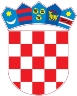 REPUBLIKA HRVATSKAKrapinsko-zagorska županijaUpravni odjel za prostorno uređenje, gradnju i zaštitu okolišaZlatar KLASA: UP/I-361-03/21-01/000291URBROJ: 2140/01-08-6-21-0006Zlatar, 07.09.2021.Predmet:  	Javni poziv za uvid u spis predmetaDUBRAVKO ŽUŽIĆ, HR-10000 Zagreb, KVINTIČKA 13 - dostavlja se Pozivamo stranke na uvid u spis predmeta u postupku izdavanja građevinske dozvole zagrađenje građevine poljoprivredne namjene, 2.b skupine gospodarska zgrada u funkciji obavljanja poljoprivrednih djelatnostina postojećoj građevnoj čestici 1017/5 k.o. Zlatar (Ratkovec, Ratkovec).Uvid u spis predmeta može se izvršiti dana 17.09.2021 u 09:00 sati, na lokaciji – Zlatar, Park hrvatske mladeži 2, II kat. Ukoliko se uvidu u spis predmeta ne možete osobno odazvati, za uvid u spis predmeta možete odrediti punomoćnika koji će zastupati vaše interese.Stranka koja se odazove pozivu nadležnoga upravnog tijela za uvid, dužna je dokazati da ima svojstvo stranke. Građevinska dozvola može se izdati i ako se stranka ne odazove ovom pozivu. Stranci koja se nije odazvala pozivu na uvid, građevinska dozvola dostaviti će se izlaganjem na oglasnoj ploči ovog Upravnog odjela, te elektroničkoj oglasnoj ploči na adresi https://dozvola.mgipu.hr/ u trajanju od 8 dana.SAVJETNIK ZA PROSTORNO UREĐENJE I GRADNJUVjeran Jugo, dipl.ing.građ. DOSTAVITI:elektroničku ispravu putem elektroničkog sustava (https://dozvola.mgipu.hr)elektronička oglasna pločaovjereni ispis elektroničke isprave putem oglasne ploče ovog nadležnog tijelaispis elektroničke isprave u spis predmetaNA ZNANJE:elektroničku ispravu putem elektroničkog sustava (https://dozvola.mgipu.hr) –  DUBRAVKO ŽUŽIĆHR-10000 Zagreb, KVINTIČKA 13–  MARKO PILJEK - opunomoćenikHR-10000 Zagreb, ŠKRLČEVA 13Napomena:Ukoliko u trenutku uvida u spis budu na snazi mjere opreza COVID 19, stranke su dužne prije dolaska u ured obvezno se javiti voditelju postupka na e-mail adresu: vjeran.jugo@kzz.hr